Natural Gas Consumption Tax Monthly Report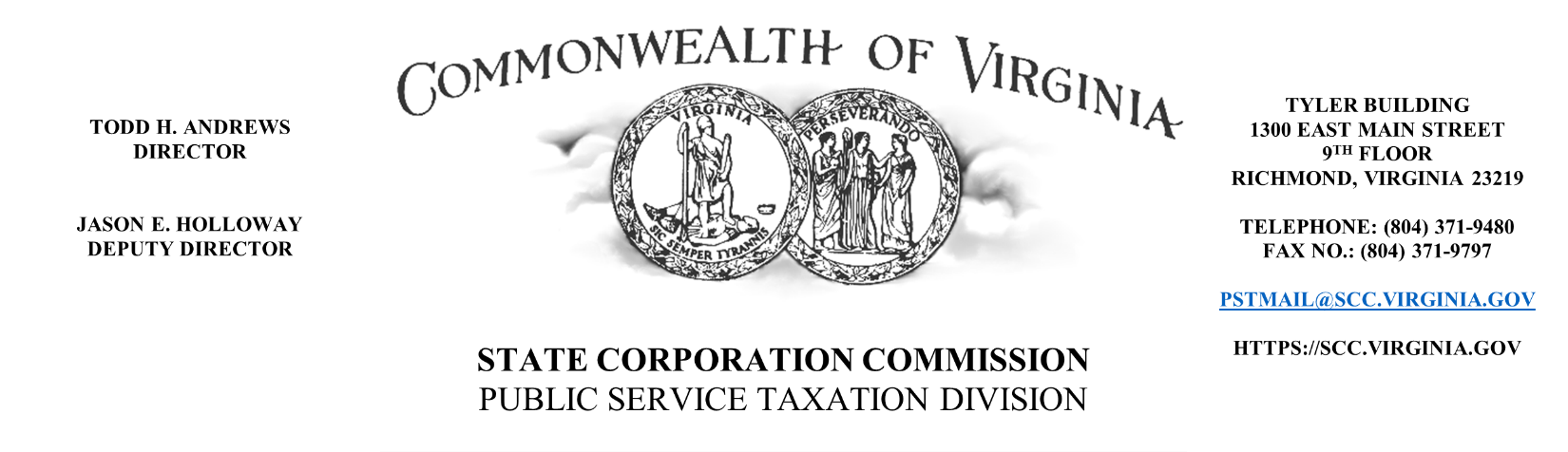 Pursuant to §§ 58.1-2904 through 58.1-2907Monthly BillingI, (Name, Title) of the corporation named above, on oath, do say that this return has been preparedfrom the original records of the company, that I have read it, and that it is true to the best of my knowledge, information, and belief.Date:         Telephone Number:         Email Address:       This form must be returned with your remittance on or before the last day of the succeeding month of collection. Failure to remit timely will result in a ten percent penalty pursuant to § 58.1-2905(C).Make checks payable to TREASURER OF VIRGINIA and send with this form to:STATE CORPORATION COMMISSION, PUBLIC SERVICE TAXATION DIVISIONP.O. BOX 1197, RICHMOND, VA 23218CCTD-NGCT-01/24NATURAL GAS CONSUMPTION TAX§§ 58.1-2904—2907 of the Code of § 58.1-2904.Imposition of taxA. Effective January 1, 2001, there is hereby imposed, in addition to the local consumer utility tax of Article 4 (§ 58.1-3812 et seq.) of Chapter 38 of this title, a tax on the consumers of natural gas in the Commonwealth based on volume of gas at standard pressure and temperature in units of 100 cubic feet (CCF) delivered by the pipeline distribution company or gas utility and used per month. Each consumer of natural gas in the Commonwealth shall pay tax on the consumption of all natural gas consumed per month not in excess of 500 CCF at the following rates: (i) state consumption tax rate of $0.0135 per CCF, (ii) local consumption tax rate of $0.004 per CCF, and (iii) a special regulatory tax rate of up to $0.0026 per CCF. B. The tax rates set forth in subsection A are in lieu of and replace the state gross receipts tax pursuant to § 58.1-2626, the special regulatory revenue tax pursuant to § 58.1-2660, and the local license tax pursuant to § 58.1-3731 levied on corporations furnishing heat, light or power by means of natural gas. C. The tax of consumers under this section shall not be imposed on consumers served by a gas utility owned or operated by a municipality. D. The tax authorized by this chapter shall not apply to use by divisions or agencies of federal, state and local governments. § 58.1-2905 Collection and remittance of taxA. A pipeline distribution company or gas utility shall collect the tax from the consumer by adding it as a separate charge to the consumer's monthly statement. Until the consumer pays the tax to such company, the tax shall constitute a debt of the consumer to the Commonwealth. If any consumer receives and pays for gas but refuses to pay the tax that is imposed by the Commonwealth, the pipeline distribution company or gas utility shall notify the Commission of the names and addresses of such consumers. If any consumer fails to pay a bill issued by a pipeline distribution company or gas utility, including the tax imposed by the Commonwealth, the pipeline distribution company or gas utility shall follow its normal collection procedures with regard to the charge for the gas and the tax and upon collection of the bill or any part thereof shall (i) apportion the net amount collected between the charge for gas service and the tax and (ii) remit the tax portion to the Commission. After the consumer pays the tax to the pipeline distribution company or gas utility, the taxes shall be deemed to be held in trust by such pipeline distribution company or gas utility until remitted to the Commission. B. A pipeline distribution company or gas utility shall remit monthly to the Commission the amount of tax paid during the preceding month by the pipeline distribution company's consumers, except for the portion which represents the local consumption tax, which portion shall be remitted to the locality in which the natural gas was consumed and shall be based on such locality's license fee rate which it imposed. C. The natural gas consumption tax shall be remitted monthly, on or before the last day of the succeeding month of collection. Those portions of the natural gas consumption tax that related to the state consumption tax and the special regulatory tax shall be remitted to the Commission; the portion that relates to the local consumption tax shall be remitted to the appropriate localities. Failure to remit timely will result in a ten percent penalty. D. Taxes on natural gas sales in the year ending December 31, 2000, relating to the local license tax, shall be paid in accordance with § 58.1-3731. Monthly payments in accordance with subsection C shall commence on February 28, 2001. E. The portion of the natural gas consumption tax relating to the local license tax replaces and precludes localities from imposing a license tax in accordance with § 58.1-3731 and the business, professional, occupation and license tax in accordance with Chapter 37 (§ 58.1-3700 et seq.) of this title on gas suppliers subsequent to December 31, 2000, except as provided in subsection D.  If the license fee rate imposed by a locality is less than the equivalent of the local consumption tax rate component of the consumption tax paid under subsection A of  § 58.1-2904, the excess collected by the Commission shall constitute additional state consumption tax revenue and shall be remitted by the Commission to the state treasury.§ 58.1-2906 Natural gas consumption tax relating to the special regulatory tax; notification of changes A. The Commission may in the performance of its function and duty in levying the natural gas utility consumption tax relating to the special regulatory tax, omit the levy on any portion of the tax fixed in § 58.1-2904 as is unnecessary within the Commission's sole discretion for the accomplishment of the objects for which the tax is imposed, including a reasonable margin in the nature of a reserve fund. B. The Commission shall notify all pipeline distribution companies and gas utilities collecting the tax on consumers of natural gas of any change in the natural gas consumption tax relating to the special regulatory tax not later than the first day of the second month preceding the month in which the revised rate is to take effect. § 58.1-2907 Use of natural gas consumption tax relating to special regulatory taxThe natural gas consumption tax relating to the special regulatory tax paid into the treasury under this chapter shall be deposited into a special fund used only by the Commission for the purpose of making appraisals, assessments and collections against natural gas suppliers and public service corporations furnishing heat, light and power by means of natural gas and for the further purposes of the Commission in investigating and inspecting the properties or the services of such natural gas suppliers and public service corporations, and for the supervision and administration of all laws relative to such natural gas suppliers and public service corporations, whenever the same shall be deemed necessary by the Commission. DateMonth of BillingCompany ID Number(SCC assigned)(Service Provider)(Contact Person)(Address)(City, State, Zip Code)TotalCCFBilledState ConsumptionTax Rate($0.0135 per CCF)Special RegulatoryTax Rate($0.0022 per CCF)Total Number of CCF(Not to exceed 500 CCF per customer)AdjustmentLess:  Unpaid Taxes to Service Provider(     )(     )Pursuant to § 58.1-2905(A)Plus:  Net Collections of Delinquent TaxesPlus:  Excess Local Consumption Tax CollectedPursuant to § 58.1-2905(E) Tax Remitted10% Penalty for Late PaymentGrand Total Remitted